Тема занятия «Учет поступления товара»Значение темы:В процессе приемки товаров аптечного ассортимента, в том числе требующих специальных условий хранения и мер безопасности, осуществляется оценка соответствия принимаемых товаров товаросопроводительной документации по ассортименту, количеству и качеству, соблюдению специальных условий хранения (при наличии такого требования), а также проверка наличия повреждений транспортной тары.Правильно организованный и эффективный приемочный контроль в аптеке снижает вероятность попадания на розничный рынок недоброкачественных, фальсифицированных лекарственных препаратов.На основе теоретических знаний и практических умений обучающийся должен  знать: Порядок приема товара  и учета поступившего товарауметь:Оформлять товаросопроводительные документыСтудент должен овладеть общими компетенциями:OK 1. Понимать сущность и социальную значимость своей будущей профессии, проявлять к ней устойчивый интерес.Студент должен овладеть профессиональными компетенциями:ПК 3.1. Анализировать спрос на товары аптечного ассортимента.ПК 3.2. Организовывать работу структурных подразделений аптеки и осуществлять руководство аптечной организацией в сельской местности. ПК 3.3. Оформлять заявки поставщикам на товары аптечногоассортимента.ПК 3.6. Оформлять первичную отчётно-учётную документацию.План изучения темы:1. Контроль исходного уровня.Ответьте письменно на вопросы:1. В каких нормативных документах регламентируется приемочный контроль?2. Кем в аптеке проводится приемка товаров?3. Какие товаросопроводительные документы поступают с товаром в аптеку? Определите их назначение.4. На основании, какого сопроводительного документа проводится прием товара и какая информация из этого документа важна для приѐмочного контроля? 5. Какие документы подтверждают качество товара?6. В каком случае при приеме товара нужен протокол согласования цен? 7. Что нужно осматривать на самом товаре при приемке? 8. Какие товары, поступающие в аптеку, требуют особых условий для перевозки и приѐмки этого товара? 9. Можно ли вскрыть вторичную упаковку? И зачем? 10. Какая отметка ставится на документах при приемке товара? 2. Содержание темы.Изучите раздел «Содержание темы». Сделайте конспект темы в тетради (отправлять на проверку не нужно!). Выучить последовательность действий фармацевта при приемки товара.Последовательность действий фармацевта при приемке товараПриемочный контроль любых товаров, поступающих в аптеку, укладывается в определенную схему, однако для каждой товарной группы есть свои особенности. В результате приемочного контроля работники аптеки должны проверить условия транспортировки. Прежде всего, это касается термолабильных ЛП и ЛП, требующих защиты от света.В первую очередь работники аптеки осуществляют приемку термолабильных лекарственных препаратов в течении 10 мин. и перегрузить их в холодильное оборудование в аптеке.МОЛ извлекает и проверяет термоиндикатор, затем в контрольной карточке термоиндикатора (Рисунок 1), отмечает:дату и время вскрытия термоконтейнера, в котором находился термоиндикатор;показания термоиндикатора;фамилию и инициалы МОЛ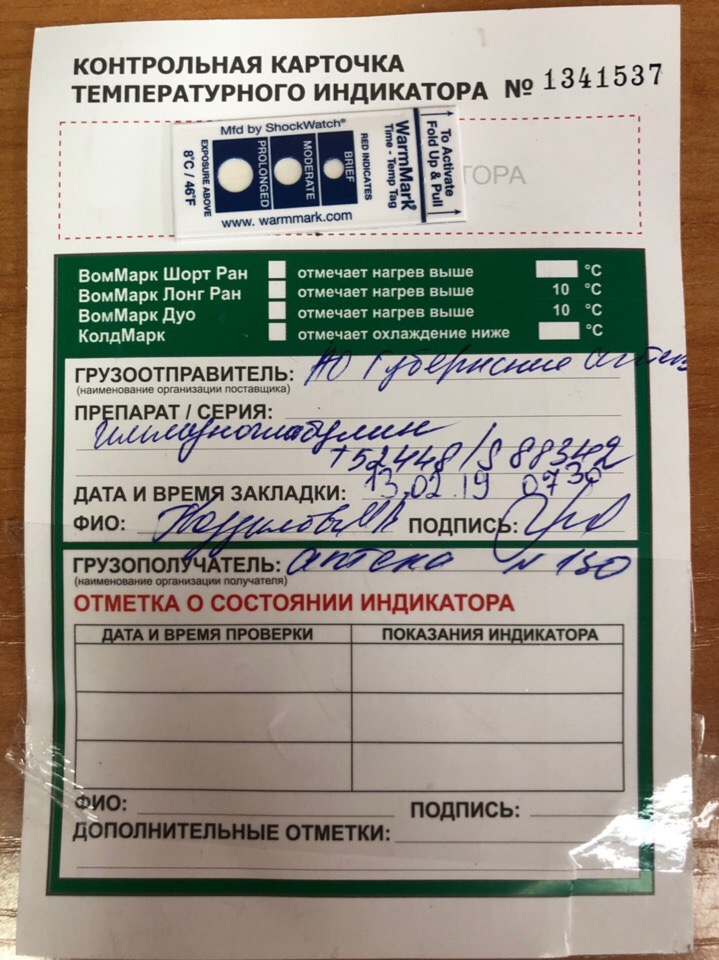 Рисунок 1 – ТермокартаЕсли данные приборов контроля температуры, подтверждают  необходимые условия транспортирования ИЛП, ответственный работник ставит отметку о приемке ИЛП.МОЛ производит регистрацию поступивших ИЛП, в Журнале учета движения ИЛП (Таблица 1) с указанием наименования производителя препарата, его количества (для вакцин и растворителей к ним - в дозах), серии, контрольного номера, срока годности, даты поступления (отправления), организации-поставщика, показаний термоиндикаторов и их идентификационных номеров, фамилии имени, отчества МОЛ, осуществляющего регистрацию.Таблица 1  –  Журнал  учета движения ИЛП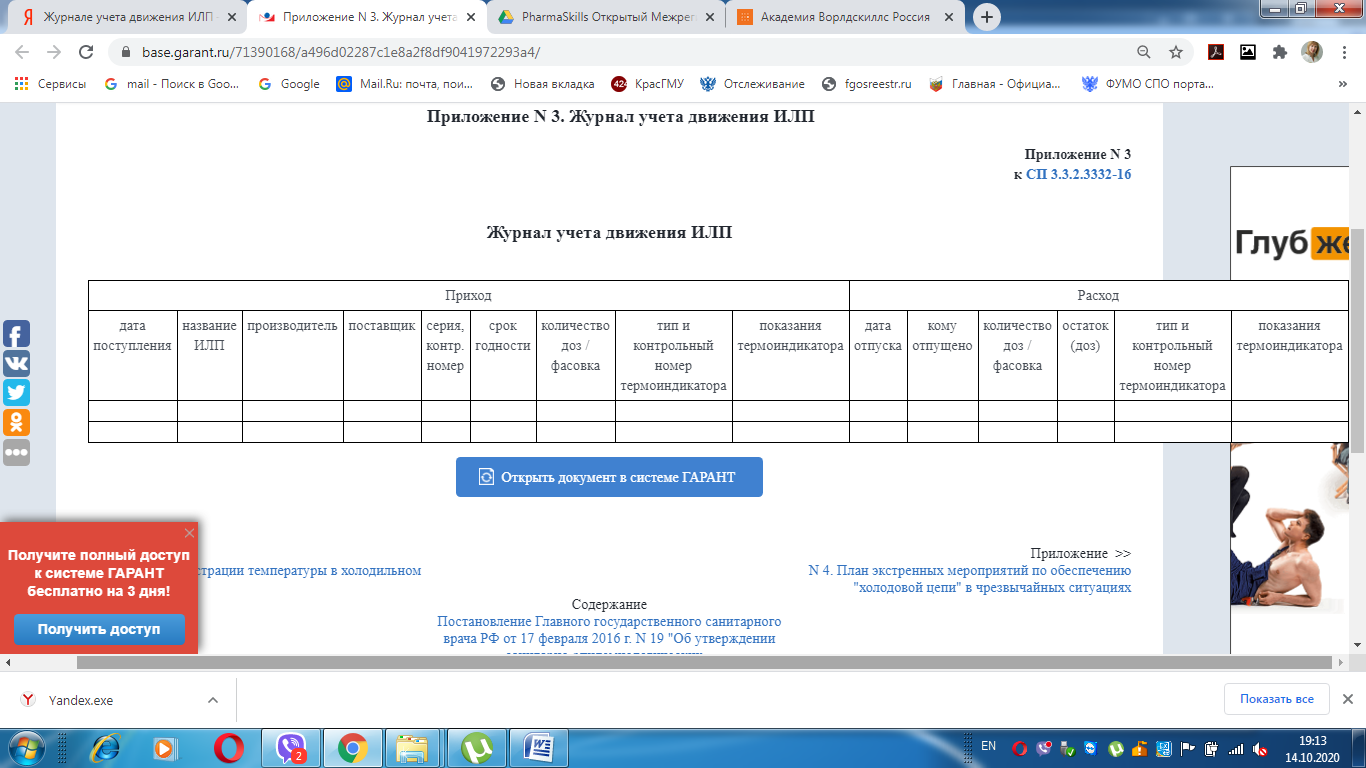 При обнаружении фактов нарушения температурного режима при транспортировке, МОЛ составляет Акт с указанием номера транспортного контейнера, идентификационного номера термоиндикатора, зафиксировавшего нарушение холодовой цепи, дату и время вскрытия термоконтейнера, в котором находился термоиндикатор, показания термоиндикатора. Акт подписывается ответственным лицом, зафиксировавшим нарушение холодовой цепи, представителем поставщика (экспедитором транспортной компании) и утверждается заведующим аптекой.При отказе представителя Поставщика (экспедитора транспортной компании) от подписания акта, на акте делается соответствующая отметка.Решение о приемке/не приемке принимает заведующий аптекой.3. Самостоятельная работаРабота выполняется по вариантам.Выполнить задание №1 из самостоятельной работы (Приложение).Оформить Счет-фактуру, товарную накладную и протокол согласования цен.Формы документов: https://krasgmu.ru/index.php?page[common]=user&id=14164&cat=folder&fid=256284.  Домашнее задание1. Работа с тестовыми заданиями по теме. Ссылка на тесты https://krasgmu.ru/index.php?page[common]=content&id=1131572. Выучить последовательность действий фармацевта при приемки товара.ПриложениеЗадания для самостоятельной работыТема «Учет поступления товара»Вариант 1В аптеку поступили от  ЦВ Протек Реквизиты: ИНН 7724053916Р/с 40702810331280110741 Восточно-Сибирский банк Сбербанк РФ г. КрасноярскАптека №1 ИНН 6724083916Р/с 30202810331280110741 Восточно-Сибирский банк Сбербанк РФ г. КрасноярскСледующие фармацевтические товары:ЖНВЛПНе ЖНВЛППарафармацевтические товарыОформить Счет-фактуру, товарно-транспортную накладную и протокол согласования цен на ЖНВЛП.Оформить Журнал приемочного контроля, если в процессе приемки было забраковано 5 упаковок Мономак 0,04 №30 (повреждение упаковки), Невирапин 0,2 №60 фактически оказалось 7 упаковок.Оформить Акт об установленном расхождении по количеству и качеству при приемке товарно-материальный ценностей на некачественный товар.Оформить возвратную накладную на некачественный товар  Моно Мак.Вариант 2В аптеку поступили от  ЦВ Протек Реквизиты: ИНН 7724053916Р/с 40702810331280110741 Восточно-Сибирский банк Сбербанк РФ г. КрасноярскАптека №1 ИНН 6724083916Р/с 30202810331280110741 Восточно-Сибирский банк Сбербанк РФ г. КрасноярскСледующие фармацевтические товары:ЖНВЛПНе ЖНВЛППарафармацевтические товары Оформить Счет-фактуру, товарно-транспортную накладную и протокол согласования цен на ЖНВЛПОформить Журнал приемочного контроля, если в процессе приемки было забраковано 6 упаковок Де-Нол 120мг  №56 (повреждение упаковки),  Гексорал р-р 0,1% фл.200мл. фактически оказалось 2 упаковки.Оформить Акт об установленном расхождении по количеству и качеству при приемке товарно-материальный ценностей на некачественный товар.Оформить возвратную накладную на некачественный товар  Де-Нол.Вариант 3В аптеку поступили от  ЦВ Протек Реквизиты: ИНН 7724053916Р/с 40702810331280110741 Восточно-Сибирский банк Сбербанк РФ г. КрасноярскАптека №1 ИНН 6724083916Р/с 30202810331280110741 Восточно-Сибирский банк Сбербанк РФ г. КрасноярскСледующие фармацевтические товары:ЖНВЛПНе ЖНВЛППарафармацевтические товарыОформить Счет-фактуру, товарно-транспортную накладную и протокол согласования цен на ЖНВЛПОформить Журнал приемочного контроля, если в процессе приемки было забраковано 7 упаковок Преднизолон 0,5% - 10,0 (повреждение упаковки), Анаферон таб. №20 фактически оказалось 10 упаковок.Оформить Акт об установленном расхождении по количеству и качеству при приемке товарно-материальный ценностей на некачественный товар.Оформить возвратную накладную на некачественный товар  Преднизолон.Вариант 4В аптеку поступили от  ЦВ Протек Реквизиты: ИНН 7724053916Р/с 40702810331280110741 Восточно-Сибирский банк Сбербанк РФ г. КрасноярскАптека №1 ИНН 6724083916Р/с 30202810331280110741 Восточно-Сибирский банк Сбербанк РФ г. КрасноярскСледующие фармацевтические товары:ЖНВЛПНе ЖНВЛППарафармацевтические товары Оформить Счет-фактуру, товарно-транспортную накладную и протокол согласования цен на ЖНВЛПОформить Журнал приемочного контроля, если в процессе приемки было забраковано 3 упаковки Нимопин 50мл (повреждение упаковки), Лакалют Актив зубная щетка фактически оказалось 3 уп.Оформить Акт об установленном расхождении по количеству и качеству при приемке товарно-материальный ценностей на некачественный товар.Оформить возвратную накладную на некачественный товар  Эутирокс.№НаименованиеЦена  госреестраЦена завода производителяКоличествоНевирапин 0,2 № 601207,351207,358Натрия хлорид Браун 0,9%-500 мл18,4318,4012Моно Мак 0,04 № 30127,12127,1218Моксонитекс 0,4 мг № 14280,05280,0423Мирцера 0,5 мкг-0,3 мл4968,074968,077№НаименованиеКол-во уп.Цена опт. без НДС за 1 уп.1.Африн 0,05%-15 мл2151,222.Кавинтон комфорте таб.дисперг. 10мг №303238,96№НаименованиеКол-во уп.Цена опт. без НДС за 1 уп.1.Аквафреш з/щетка553,472.Термометр цифровой медицинский МТ30011195,41№НаименованиеЦена  госреестраЦена завода производителяКоличество1Глюкофаж № 20159,4159,0102Дексаметазон 1мл № 25163,76163,7123Де-Нол 120мг. № 56375,0374,92124Ко-тримоксазол № 2010,210,15305Лазикс 2 мл. № 1062,4662,432№НаименованиеКол-во уп.Цена опт. без НДС за 1 уп.1.Гинкго Билоба форте таб.460мг №60 (БАД)4204,622.Гексорал р-р 0,1% фл.200мл3195,87№НаименованиеКол-во уп.Цена опт. без НДС за 1 уп.1.Рокс зубная паста отбеливающая, туба 75г.5186,942.Тонометр автомат. UA-88811482,27№НаименованиеЦена  госреестраЦена завода производителяКоличество1Плавикс 0,075 № 101548,451548,4492Преднизолон 0,5%-10,07,237,21233Прозерин 1 мл № 1010,310,3264Промедол 2% - 1 мл. № 2005038,05037,9825Проскар 0,005 № 14319,54319,539№НаименованиеКол-во уп.Цена опт. без НДС за 1 уп.1.Анаферон таб.№2015143,732.Афобазол таб. 10мг №608222,66№НаименованиеКол-во уп.Цена опт. без НДС за 1 уп.1.Лейкопластырь 2х301012,722.Лакалют Дуо з/паста 75мл573,62№НаименованиеЦена  госреестраЦена завода производителяКоличество1Нимопин 50 мл589,59589,56102Невирапин 0,2 № 601207,351207,3593Натрия хлорид Браун 0,9%-500 мл18,4318,40234Моно Мак 0,04 № 30127,12127,12215Моксонитекс 0,4 мг № 14280,05280,0419№НаименованиеКол-во уп.Цена опт. без НДС за 1 уп.1.Ксимелин Экстра спр наз 10мл4158,342.Лактофильтрум таб. №305168,54№НаименованиеКол-во уп.Цена опт. без НДС за 1 уп.1.Бинт марлевый медицинский нестерильный 7мх14см инд/уп1014,402.Лакалют Актив зубная щетка585,15